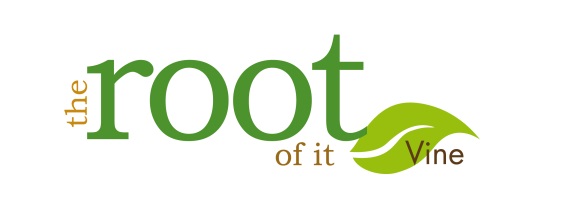 Individual Behaviour PlanWhy are you doing this Individual Behaviour Plan?  What is the risk?  What has happened?Discussed with parent? 		Date:_______________________How has this been communicated to staff?______________________________________________________________________External support/training required:________________________________________________________________NameTeacherClassAdditional supportLevel on the SEN registerSA / SA+ / SSENDate of planRiskLikelihoodSeveritySituations it could occurWho is at risk?Symptoms the child displaysStrategies in place to help the childWhat adults will do help at this stagePositive and negative consequences the child can choseReview/changes and dateProactive interventionsHow do you know these interventions are working?List the skill building sessions, changes to the environment and reward systems in place.Trigger stage interventionsList the phrases the child uses, the behaviours they display, what their body language is like.Strategies you have planned.It is likely that the child will need scaffolding to get out of the situation, record it here.It is important that the child has the opportunity to find a successful way out.Escalation stage interventionsList the phrases the child uses, the behaviours they display, what their body language is like.Strategies you have planned.It is likely that the child will need scaffolding to get out of the situation, record it here.It is important that the child has the opportunity to find a successful way out.Crisis stage interventionsList the phrases the child uses, the behaviours they display, what their body language is like.Strategies you have planned.It is likely that the child will need scaffolding to get out of the situation, record it here.It is important that the child has the opportunity to find a successful way out.Post-crisis interventionsList the phrases the child uses, the behaviours they display, what their body language is like.Strategies you have planned.It is likely that the child will need scaffolding to get out of the situation, record it here.Plan when you will talk to the child (after the post-depressive phase).